Особенности восприятия младшим дошкольником книгиХарактерной чертой восприятия литературы младшими дошкольниками является тесная зависимость понимания художественного произведения от непосредственного личного опыта ребенка. Литературные факты, которые совпадают с жизненными  представлениями детей, осознаются ими легко и правильно.  Факты, противоречащие опыту, не совпадающие с ним,  что осознаются неверно. Иногда дети неожиданно по-своему осмысливают самые, казалось бы, простые вещи. Например ,строчки из стихотворения А.  Барто  «Девочка - ревушка» -« Никуда я не -пойду! Мне не нравится в саду» и «Ой ,пойду обратно, дома неприятно» - некоторые трехлетние  пересказывают по-своему, в соответствии со своими первыми «детсадовскими»впечатлениями: «Она топнула ногой, не хотела идти в детский садик… Она, потом не хотела из детского садика  уходить». В связи с такой особенностью детского восприятия особую роль в осознании текста играют иллюстрации. Они выполняют в книге для младшего дошкольника роль первоначального  импульса для воссоздания героев и событий; без рисунков художника воображение малыша может не  включиться в работу и текст не будет понят.            Слушая литературные произведения,  дети, прежде всего устанавливают наиболее легко осознаваемые связи, когда события четко следуют друг за другом и последующее логически вытекает из предыдущего. Такое построение сюжета характерно для большинства сказок, которые читают и рассказывают младшим дошкольникам («Теремок», «Волк и козлята», «Колобок», «Репка» и др.) Если прямая связь событий прерывается и по  ходу сюжета появляется скрытый замысел, это существенно усложняет восприятие, а порою приводит к непониманию произведения. Например, дети не всегда отчетливо  осознают содержание сказки братьев Гримм «Заяц и еж» или даже совсем простой по сюжету сказки «Маша и медведь». Малыши могут не улавливать скрытого замысла девочки  Машеньки и в связи с этим неправильно понимали некоторые события и поступки героев сказки. Пересказывая ее, дети  «спрямляют» сюжет, опуская эпизоды, где Маша прибегает  к хитрости.   Схема пересказа нередко бывает такова: Маша  попадает к медведю - печет пирожок -  садится в  короб с пирожками - медведь доставляет ее к бабушке с дедушкой. Мы  видим, что в своих пересказах дети исключают основной конфликт, и вся история приобретает не вполне соответствующий оригиналу благополучный  характер.           При восприятии литературного произведения в центре внимания ребенка главный персонаж. Детей интересуют его внешность, действия, поступки. Самостоятельно представить мысленно героя, воссоздать его образ в своем воображении дети чаще всего не могут и нуждаются в наглядной опоре – иллюстрациях. К числу  особенностей детского восприятия относится и то, что, прежде всего ребенок видит действия и поступки персонажа, но не понимает его переживаний, мотивов поведения. Например, нередко дети  положительно оценивают  поведение  медведя из сказки «Маша и медведь» - «потому что он Машеньку к бабушке с дедушкой принес», игнорируя то обстоятельство, что девочка хитростью побудила его к этому.            Человек по, утверждению К. Чуковского, начинает говорить   не прозой , а стихами. Первые слова, которые произносит ребенок , по симметричному расположению гласных звуков являются совпадающей рифмой: ма - ма,  па - па , бо – бо и др. Сама природа ребенка раннего и младшего дошкольного возраста требует стихотворного материала. Дети любят слушать и читать  стихи,  явно предпочитая их прозе. При этом они тяготеют, прежде всего, к ритмам динамичным, мелодике радостной, плясовой. Оттого – то малышам нравятся произведения детского фольклора, поэтическая природа которого, гармонично сочетающая в себе  слово, ритмику, музыку и действие, точно соответствует эмоциональным потребностям ребенка.              Исходя из особенностей восприятия и понимания произведений литературы ребенком 2 – 4 лет, можно выделить следующие задачи ознакомления детей с книгой:                 *Формировать у детей интерес к книге, приучать внимательно слушать литературные произведения;                *Обогащать жизненный опыт малышей знаниями и впечатлениями, необходимыми для понимания книг;                 *Учитывать при отборе книг для детей тяготение ребенка к фольклорным и поэтическим произведениям;                  *Помогать детям выделять наиболее яркие поступки героев и оценивать их;                  *Поддерживать непосредственный отклик и эмоциональную заинтересованность, возникающие у ребенка при восприятии книги;                   *Помогать детям мысленно представить, увидеть события и героев произведения (с помощью отбора иллюстраций, опоры на личный опыт детей), учить рассматривать иллюстрации.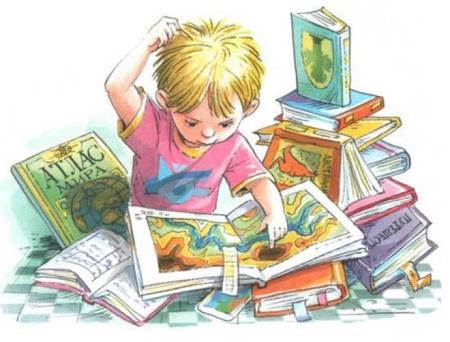 